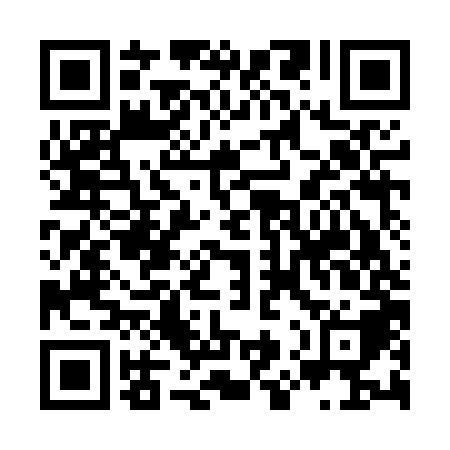 Ramadan times for Alfatar, BulgariaMon 11 Mar 2024 - Wed 10 Apr 2024High Latitude Method: Angle Based RulePrayer Calculation Method: Muslim World LeagueAsar Calculation Method: HanafiPrayer times provided by https://www.salahtimes.comDateDayFajrSuhurSunriseDhuhrAsrIftarMaghribIsha11Mon4:544:546:3012:214:246:126:127:4312Tue4:524:526:2812:204:256:146:147:4413Wed4:504:506:2612:204:266:156:157:4514Thu4:484:486:2412:204:276:166:167:4715Fri4:464:466:2312:204:286:176:177:4816Sat4:444:446:2112:194:296:196:197:4917Sun4:434:436:1912:194:306:206:207:5118Mon4:414:416:1712:194:316:216:217:5219Tue4:394:396:1512:194:326:226:227:5420Wed4:374:376:1412:184:336:246:247:5521Thu4:354:356:1212:184:346:256:257:5622Fri4:334:336:1012:184:356:266:267:5823Sat4:314:316:0812:174:366:276:277:5924Sun4:294:296:0612:174:376:286:288:0025Mon4:274:276:0412:174:386:306:308:0226Tue4:254:256:0312:164:396:316:318:0327Wed4:224:226:0112:164:406:326:328:0528Thu4:204:205:5912:164:406:336:338:0629Fri4:184:185:5712:164:416:356:358:0830Sat4:164:165:5512:154:426:366:368:0931Sun5:145:146:541:155:437:377:379:111Mon5:125:126:521:155:447:387:389:122Tue5:105:106:501:145:457:397:399:133Wed5:085:086:481:145:467:417:419:154Thu5:065:066:461:145:467:427:429:165Fri5:045:046:451:135:477:437:439:186Sat5:015:016:431:135:487:447:449:207Sun4:594:596:411:135:497:457:459:218Mon4:574:576:391:135:507:477:479:239Tue4:554:556:381:125:517:487:489:2410Wed4:534:536:361:125:517:497:499:26